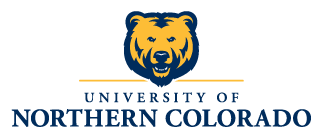 Cassidy Hall, Phone (970) 351-2412    Fax (970) 351-3234
Email form to debra.miller@unco.edu________________________________   ____________________  __________Student’s Name – Please Print                                         Bear Number                  Date of BirthCONTACTS IN EVENT OF EMERGENCYEMERGENCYCONTACT NAME______________________________________________________________                                                                                                              CITY              STATEDAY PHONE (________) _______________ EVENING PHONE (________) __________________________________________________________________     (________)______________Person to Be Contacted if Above Not Available                                                           PhoneCONSENT FOR TREATMENT OF MINORI hereby give consent to treat __________________________________________ for routine medical problems, recommended immunizations, and minor emergencies at the .  In the event that the above-named student does not meet the immunization requirements to attend college, I hereby give consent for immunizations to be administered as needed to meet the requirement.  I understand that contraindications and side effects of the immunization will be reviewed with my minor child and he/she will be asked to sign a further consent at the time immunizations are to be administered.  I further understand that costs or fees are my responsibility.I understand that this authorization is valid until the time in which the minor identified above reaches his/her 18th birthday.__________________________________________________     ________________________________Signature of Parent/Guardian if Student under 18 Years			Date